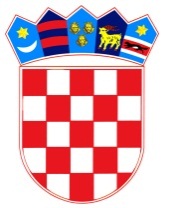            REPUBLIKA HRVATSKAOSJEČKO-BARANJSKA ŽUPANIJA            OPĆINA ŠODOLOVCI                    Općinsko vijećeKLASA: 021-05/19-01/URBROJ: 2121/11-19-1Šodolovci, 09. travnja 2019.	Na temelju članka 33. Statuta Općine Šodolovci („Službeni glasnik“ Općine Šodolovci broj 03/09, 2/13, 7/16 i 4/18), sazivam16. SJEDNICU OPĆINSKOG VIJEĆAOPĆINE ŠODOLOVCIza petak, 12. travnja 2019. godine u 20.00 sati u prostorijama Općine Šodolovci, u Šodolovcima, Ive Andrića 3, za koju predlažem slijedećiD n e v n i  r e d:Razmatranje i usvajanje zapisnika s 15. sjednice općinskog vijeća općine Šodolovci,Prijedlog Odluke o davanju suglasnosti na provedbu ulaganja u izgradnju i opremanje dječjeg igrališta u Petrovoj Slatini na k.č.br. 65/1, k.o. Šodolovci unutar Podmjere 19.2. Programa ruralnog razvoja Republike Hrvatske za razdoblje 2014.-2020., tipa operacije 2.2.1. „Ulaganja u pokretanje, poboljšanje ili proširenje lokalnih temeljnih usluga za ruralno stanovništvo, uključujući slobodno vrijeme i kulturne aktivnosti te povezanu infrastrukturu“ LRS LAG-a Vuka-Dunav,Prijedlog Odluke o izmjenama i dopunama Odluke o komunalnoj naknadi,Prijedlog Statutarne Odluke o opisu i uporabi grba i zastave Općine Šodolovci,Prijedlog Odluke o posebnim mjerama zaštite od požara pri spaljivanju otpadnih materijala na poljoprivrednim i drugim površinama u 2019. godini,Prijedlog Odluke o mjerama zaštite od požara za vrijeme žetve i vršidbe u 2019. godini,Prijedlog Provedbenog Plana unapređenja zaštite od požara na području Općine Šodolovci za 2019. godinu,Prijedlog Zaključka o usvajanju godišnjeg izvješća o izvršenju Plana gospodarenja otpadom na području Općine Šodolovci za 2018. godinu,Prijedlog Zaključka o usvajanju izvješća o stanju zaštite od požara na području Općine Šodolovci u 2018. godini,Prijedlog Zaključka o usvajanju godišnjeg izvješća o primjeni agrotehničkih mjera i mjera za uređenje i održavanje poljoprivrednih rudina na području Općine Šodolovci u 2018. godini,Prijedlog Zaključka o prihvaćanju izvješća o ostvarenju Programu javnih potreba u kulturi na području općine Šodolovci za 2018. godinu,Prijedlog Zaključka o prihvaćanju izvješća o ostvarenju Programa javnih potreba u sportu na području općine Šodolovci za 2018. godinu,Prijedlog Zaključka o prihvaćanju izvješća o ostvarenju Programa socijalne skrbi općine Šodolovci za 2018. godinu,Prijedlog Zaključka o prihvaćanju izvješća o ostvarenju Programa gradnje objekata i uređaja komunalne infrastrukture za 2018. godinu,Prijedlog Zaključka o prihvaćanju izvješća o ostvarenju Programa održavanja komunalne infrastrukture za djelatnosti iz članka 22. stavka 1. Zakona o komunalnom gospodarstvu u 2018. godini,Prijedlog Zaključka o prihvaćanju izvješća izvršenja Programa utroška sredstava šumskog doprinosa za 2018. godinu,Prijedlog Zaključka o prihvaćanju izvješća izvršenja Programa utroška sredstava naknade za zadržavanje nezakonito izgrađenih zgrada u prostoru za 2018. godinu,Prijedlog Zaključka o prihvaćanju izvješća izvršenja Programa utroška sredstava ostvarenih raspolaganjem poljoprivrednim zemljištem u vlasništvu Republike Hrvatske na području općine Šodolovci za 2018. godinu,Razno.                                                                       PREDSJEDNIK OPĆINSKOG VIJEĆA:                                                                                                  Tomislav Starčević, v.r.